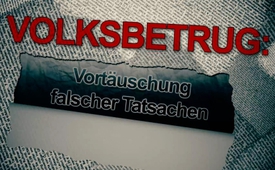 Обман народа: инсценировка неверных фактов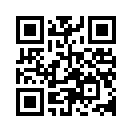 Инсценировка неверных фактов называется мошенничеством. Если кто-то продал участок под строительство в отличном месте, и покупатель при подаче заявления о разрешении на строительство обнаружит, что это вовсе не строительная зона, то он оказался жертвой мошенника. Хотя ему и принадлежит участок земли, но это ему не поможет. Также это происходит и со многими страховками. Всегда только в случае повреждения становится понятным, что там на самом деле написано мелким шрифтом.Обман народа: инсценировка неверных фактов
Инсценировка неверных фактов называется мошенничеством. Если кто-то продал участок под строительство в отличном месте, и покупатель при подаче заявления о разрешении на строительство обнаружит, что это вовсе не строительная зона, то он оказался жертвой мошенника. Хотя ему и принадлежит участок земли, но это ему не поможет. Также это происходит и со многими страховками. Всегда только в случае повреждения становится понятным, что там на самом деле написано мелким шрифтом. "Застрахованный" просто всегда думал, что он застрахован от того или иного, но с самого начала он не был застрахован. 
Он был только умно обманут. В обычном бизнесе договор может быть признан недействительным, если имели место так называемые "заблуждения в мотивах". Но как это выглядит относительно обещанных нам суверенных прав? Ибо, когда нам преподнесли демократическую систему, нам сказали, что вся власть исходит от народа. Однако, впоследствии неопровержимо выявилось, что вся власть исходит от денег, то есть от наших бизнес и медиа-магнатов. Тот, кто утверждает нечто другое, лжёт. Здесь мы имеем четкое заблуждение в мотивах. Может случиться так, что в случае некрупного мошенничества договора могут быть расторгнуты из-за заблуждения в мотивах, напротив, в случае очень больших обманов нет? 
Кто до сих пор не понимает, что вся наша политика вместо того, чтобы работать на благо народа, находится под господством максимизации власти и дохода наших бизнес-лидеров, тот слеп и глуп.
На самом деле в этом мире не существует ни одной подлинной демократии. Есть только фиктивные демократии. Этими фиктивными демократиями совершенно корыстно манипулируют умные дельцы. Все время так называемые представители народа лживо уверяют свои народы, что они все делают из добрых побуждений. Но настало время, чтобы, наконец, увидеть это надувательство, то есть заблуждение в мотивах! Открой глаза и пойми, как те, кто тебе якобы делают добро, обогащаются на всем без исключения:

•  Под предлогом здоровья они зарабатывают миллиарды на твоей болезни;
•  Под предлогом обеспечения безопасности, они делают миллиарды на страховых взносах;
•  Под предлогом защиты окружающей среды, они делают миллиарды на твоих экологических взносах;
•  Под предлогом объединения людей они делают миллиарды на своих крупных спортивных и культурных мероприятиях;
•  Под предлогом религии они зарабатывают миллиарды на твоих пожертвованиях; 
•  Наряду с 1000 другими лозунгами о безопасности они зарабатывают миллиарды на своих принудительных вакцинациях и обязательных сборах за безопасность дорожного движения.
•  Они также зарабатывают миллиарды на бесчисленных законах о безопасности. Как? Конечно, через бесконечные штрафы и очень высокие штрафы! Через штрафы соответствующие категории заработной платы! И т. п.
•  Кроме того, под предлогом твоего счастья они постоянно делают миллиарды. Подумай только о бесчисленных лотерейных розыгрышах и т. п.;
•  В то время как твои фиктивные сотрудники в политике, науке и образовании фиглярничают перед тобой, что у тебя везде есть право голоса, они беспрерывно зарабатывают миллиарды на твоём замечательном праве. В итоге ничего, абсолютно ничего не даётся бесплатно, хотя это было бы возможно без проблем. 


•       Кто ещё не раскусил этого принципа, пусть изучит тех бахвалов, которые ни о чём другом не болтают, как о демократизации. Изучи, например, их актуальное шоу предвыборных компаний в США! Миллиарды и миллиарды долларов текут каждые несколько лет в карманы закулисных организаторов всех этих шоу-компаний. Каждая пропаганда должна делаться по высокой цене посредством их СМИ. Кто распознает весь этот обман, тот как правило, может с самого начала сказать, кто будет новым президентом. Но если даже из двух последних кандидатов ставку сделали неправильно, то к власти всё равно приходит предназначенный с самого начала. И опять обманщики народа бесконечно зарабатывают на всей предвыборной пропаганде!
•       Под предлогом безопасности эта же администрация США зарабатывает биллионы через все начатые ими войны. Эти войны, между прочим, финансируем и мы все. Как? В форме всемирного обесценивания денег и конверсии долгов, в форме роста цен из-за всякого рода убыточных последствий. 
•       Они также бесконечно зарабатывают на каждом новом законе о защите окружающей среды и т.д. и т. п.! 
 
Поэтому мы, как народ, должны, по меньшей мере, наконец, настоять на нашем праве со всем полностью ознакомиться! Во всём мире должно, наконец, согласно демократическим обещаниям, иметь силу следующее: руководить разрешено только в пользу народа, а не против него! Все политические представители должны работать исключительно в карманы народа, а не народ в карманы представителей! 
Необходимо всемирно потребовать абсолютного ознакомления со всем. Ознакомления с чем конкретно?
Чтобы назвать лишь один, кажущийся почти экзотичным, но революционный пример: Наше ознакомление со всеми патентными вопросами! Народ имеет право на то, чтобы его информировали о каждом отдельном заявленном патенте. Необходимо составить чистые, логично упорядоченные, обзорные таблицы так, чтобы в них мог разобраться каждый ребёнок! 
Прежде всего, необходимо осведомлять народ о тех патентах, которые хотя и были поданы, но никогда не были опубликованы! Мы говорим здесь о заблокированных патентах! Суверенный народ имеет право на точную информацию, почему и какой патент не был опубликован. Изобретения и патенты должны рассматриваться как всеобщее достояние. Изобретения - это дары природы, которые были даны не для целей отдельных эгоистов, но для всеобщей цели. Сувереном, то есть власть имущим, является народ, так, по меньшей мере, сказано в демократических соглашениях. Этому суверену необходимо выдать имена и адреса тех, которые, по каким бы то ни было причинам, удерживают какие-нибудь патенты! Причины нужно открыто опубликовывать! В итоге наши патентные учреждения тоже зарабатывают миллиарды на нашем, так называемом прогрессе с помощью больших сборов, взносов, лицензий и ещё многого другого!
 
И всё выше сказанное является лишь верхушечкой неизмеримо большого айсберга. Можно было бы часами только перечислять. Если выразиться точнее, есть ещё тысячи способов, которыми вводят в заблуждение и обманывают народ. Уже время проснуться, встать и свести счёты. Свести счёты с кем? Конечно с теми, кто, кажется, с непроницаемой хитростью нас эксплуатировал и обманывал. Народы проснитесь!от is.Источники:-Может быть вас тоже интересует:---Kla.TV – Другие новости ... свободные – независимые – без цензуры ...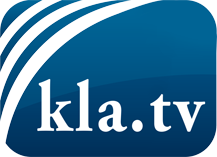 О чем СМИ не должны молчать ...Мало слышанное от народа, для народа...регулярные новости на www.kla.tv/ruОставайтесь с нами!Бесплатную рассылку новостей по электронной почте
Вы можете получить по ссылке www.kla.tv/abo-ruИнструкция по безопасности:Несогласные голоса, к сожалению, все снова подвергаются цензуре и подавлению. До тех пор, пока мы не будем сообщать в соответствии с интересами и идеологией системной прессы, мы всегда должны ожидать, что будут искать предлоги, чтобы заблокировать или навредить Kla.TV.Поэтому объединитесь сегодня в сеть независимо от интернета!
Нажмите здесь: www.kla.tv/vernetzung&lang=ruЛицензия:    Creative Commons License с указанием названия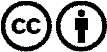 Распространение и переработка желательно с указанием названия! При этом материал не может быть представлен вне контекста. Учреждения, финансируемые за счет государственных средств, не могут пользоваться ими без консультации. Нарушения могут преследоваться по закону.